ОБЩЕСТВО С ОГРАНИЧЕННОЙ ОТВЕТСТВЕННОСТЬЮ «РАЗДОБАРИНО»ИНН 6719003428, КПП 671901001, ОГРН 1046719800159, р/с 40702810404870000063, филиал Центральный «ФК ОТКРЫТИЕ», к/с 30101810945250000297, БИК 044525297, Смоленская область, г. Ярцево, пр. Металлургов, д.21_____________________________________________________________________________________________________________________________________________________________________«Утверждаю»                                                                                                                                        Директор_________________/Семенов И.Г./«01» марта 2022г.Прейскурант цен по организации охотыОХОТА НА МЕДВЕДЯ:Сроки охоты на медведя:Охота на приваде с вышки – с 21 марта по 18 мая2022 г.  Охота на овсах с вышки и с подхода – с 1 августа по 30 ноября.   1.2.Стоимость охоты: Животное с шириной передней лапы до 14 см - 30 000 руб.Животное с шириной передней лапы от 14,1 до 16 см – 60 000 руб. Животное с шириной передней лапы от 16,1 до 18 см – 80 000 руб.Трофейное животное с шириной передней лапы более 18,1 см до 19,0 см. – 100 000 руб.Трофейное животное с шириной передней лапы более 18,1 см до 20,0 см. – 150 000 руб.Трофейное животное с шириной передней лапы более 20,1 см до 21,0 см. – 170 000 руб.   Трофейное животное с шириной передней лапы более 20,1 см до 21,0 см. – 190 000 руб. Организация охоты + транспорт до места охоты и обратно – 2 500 рублей с охотника.  Стоимость индивидуальной охоты, с подхода из-под собак – 7 000 рублей с охотников.Прочие условия: Размер передней лапы определяется согласно измерения № 1: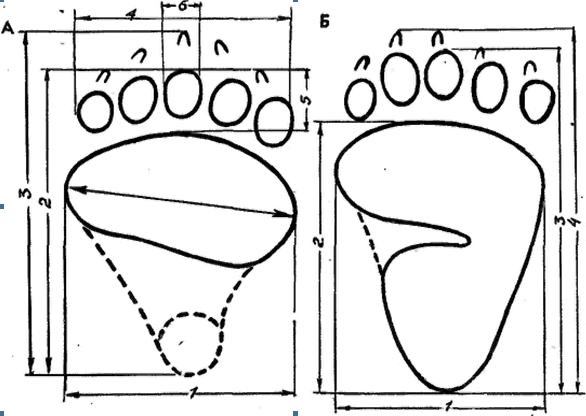 Промах по зверю (при условии, что крови не обнаружено) – 0 руб. + общественное порицание.  Ранение и недобор при условии обнаружения крови – 100 % стоимости трофея по замеру величины лапы по следу трофея. Если отсутствует возможность определить размер зверя, то оплачивается фиксированная сумма -- 60 000 руб. обращаем Ваше внимание -- только при обнаружении крови.Добор – + 5 000 руб. в день к сумме обслуживания осуществляется в день проведения охоты или + 5000 руб. на следующий день только в светлое время суток и не менее двух егерей с собаками, при нахождении раненного зверя на расстоянии до одного километра от места выстрела.Разделка трофея - 3 000 руб.  Для желающих организована услуга по индивидуальной разделке и укладке добытого мяса и субпродуктов в пластиковые поддоны и вакуумную упаковку. Стоимость дополнительной разделки - 1 000 руб.Снятие шкуры с головы под трофей – 5 000 руб.По предварительной заявке предусмотрено предоставление услуг по фото, видео и аэросъемке охоты и последующего монтажа видеоролика по проведению охоты - от 30 000 руб.Предоплата в размере первых суток проживания и за организацию  охоты вносится не поздней семи дней до спланированной охоты, в случае неоплаты дата проведения охоты не подтверждается и может быть предложена другому коллективу охотников.Транспорт до мест проведения загонов УАЗ, ГАЗ Садко, ЗИЛ 131, снегоходы, квадроциклы.Передвижение с расчехленным оружием по территории базы и в местах проживаний строго запрещено.Лица без охотничьего билета федерального образца и разрешения РОХа к охоте не допускаются.Лица в состоянии алкогольного опьянения к охоте не допускаются, перебравшие остаются на базе смотреть телевизор и думать о млечном пути.ОХОТА НА ЛОСЯ:Сроки охоты на лося:• Охота на лося на реву (взрослые самцы) – с 1 сентября по 30 сентября.• Охота на лося всех половозрастных групп – с 1 октября 2021 по 10 января 2022 г.Стоимость услуги по индивидуальной охоте, с подхода, из-под собак, охоты на реву:• Трофейное животное Бык пять и более отростков – 80 000 руб., далее 10 000 руб. за каждый дополнительный отросток.• Взрослый Бык 4 отростка – 75 000 руб.• Взрослый Бык 3 отростка – 70 000 руб.Взрослый Бык 2 отростка - 65 000 руб.Взрослый Бык 1 отросток – 60 000 руб.Если добыт в зимний период взрослый Бык у которого отсутствуют рога – сброшены, то стоимость берется исходя из 250 руб. за 1 кг. ЖИВОГО веса.• Сеголеток тёлка и телёнок (до года) – 50 000 руб.• Самка, не имеющая приплод текущего года добыче не подлежит — при несогласованном отстреле -- 100 000 руб. при обнаружении и предоставлении охотнику эмбрионов ---- 15 000 руб. за каждый эмбрион дополнительно к стоимости.• Самка, имеющая приплод текущего года добыче не подлежит — при несогласованной добыче 150 000 руб. • Организация охоты ( Охота на РЕВУ) + транспорт до места охоты и обратно + сопровождение двух егерей (Егеря остаются с Вами и помогают обнаружить с помощью собак, тропить Лося всех половозрастных групп или привлечь Быка (в том числе охота на реву) --- 7 000 руб.Организация ОХОТЫ с подхода – доставка транспортом к месту проведения охоты, сопровождение двух егерей, помощь в обнаружении трофея и подход к нему, погрузка и доставка трофея на Базу – 15 000 руб. с коллектива ( до 3 человек) .Стоимость услуги по загонной охоте на:• Трофейное животное Бык (пять и более отростков) – 70 000 руб., далее 5 000 руб. за каждый дополнительный отросток.• Взрослый Бык четыре отростка – 65 000 руб.Взрослый Бык три отростка - 60 000 руб.Взрослый Бык два отростка – 55 000 руб.Взрослый бык один отросток – 50 000 руб.   Если Взрослый Бык добыт в зимний период у которого отсутствуют рога – сброшены, то   стоимость берется исходя из 200 руб. за 1 кг. ЖИВОГО веса.• Сеголеток тёлка и телёнок (до года) – 40 000 руб.• Самка, не имеющая приплод текущего года добыче не подлежит — при несогласованном отстреле -- 100 000 руб. при обнаружении и предоставлении охотнику эмбрионов ---- 15 000 руб. за каждый эмбрион дополнительно к стоимости.• Самка, имеющая приплод текущего года добыче не подлежит — при несогласованной добыче 150 000 руб. • Стоимость организация загонной охоты (не менее 2 загонов в день с помощью не менее 4 загонщиков) – 25 000 руб. с коллектива охотников из 10 человек, то есть 2 500 руб. с охотника при меньшем количестве охотников стоимость услуг не меняется и составляет 25 000 за день охоты. Если коллектив более 10 человек, то с каждого охотника берется оплата услуг – 2 500 руб. При существенном ухудшении погодных условий как-то Сильный Дождь, Ветер или Снег и при пожелании Охот коллектива продолжать охоту то стоимость предоставления услуг по загонной охоте увеличивается до 35000 руб. в коллективе свыше 10 человек соответственно 3500 руб. с охотника.Максимальное количество охотников, участвующих в загонной охоте --- до 30 человек.Прочие условия:Количество отростков у Быка определяется по большему количеству с одной из сторон, - в случае ассиметричной кроны.• Промах по зверю (при условии, что крови не обнаружено) – 0 руб. + общественное порицание.• Ранение и недобор при условии обнаружения крови – 50 000 руб. при невозможности определить размер и пол зверя или 100% при определении размера и пола трофея.• Добор – + 5 000 руб. к сумме обслуживания осуществляется в день проведения охоты и на следующий день + 5 000 руб. при нахождении подраненного зверя на расстоянии до одного километра от места выстрела.• Разделка трофея на равные части по количеству охотников 3 000 руб.  Для желающих организована услуга по индивидуальной разделке и укладке добытого мяса и субпродуктов в пластиковые поддоны и вакуумную упаковку. Стоимость дополнительной разделки 500 руб. с человека.• Снятие шкуры с головы под трофей – 5 000 руб.По предварительной заявке предусмотрено предоставление услуг по фото, видео и аэросъемке охоты и последующего монтажа видеоролика по проведению охоты - от 30 000 руб.• Рекомендуемое оптимальное количество охотников – от 10 до 30 человек; в случае, если меньше 10, то на номера ставятся или нет сторонние охотники по согласованию старшего охотничьего коллектива.Минимальное количество загонщиков 4 человека. • Предоплата в размере первых суток проживания и за организацию загонной охоты вносится не поздней семи дней до спланированной охоты, в случае неоплаты дата проведения охоты не подтверждается и может быть предложена другому коллективу охотников.• Транспорт до мест проведения загонов: три УАЗа, ГАЗ Садко, ЗИЛ 131, снегоходы, квадроциклы.• Передвижение с расчехлённым оружием в местах проживания, на территории базы ЗАПРЕЩЕНО.• Лица без охотничьего билета федерального образца и разрешения РОХа к охоте не допускаются.• Лица в состоянии алкогольного опьянения к охоте не допускаются, перебравшие остаются на базе смотреть телевизор и думать о смысле жизни.ОХОТА НА ЕВРОПЕЙСКУЮ КОСУЛЮ:ОХОТА ВРЕМЕННО НЕ ПРОВОДИТСЯ С ЦЕЛЬЮ УВЕЛИЧИТЬ ПОПУЛЯЦИЮСроки охоты на европейскую косулю:• Охота на взрослых самцов косули – с 20 мая по 10 июня и с 15 июля по 15 августа.• Охота на косулю всех половозрастных групп – с 1 октября по 31 декабря.Стоимость охоты с вышки на полях:• Трофейное животное – 20 000 руб.• Косуля (все половозрастные группы) – 10 000 руб.•  Организация охоты + транспорт до места охоты и обратно – 2 500 рублей с охотника.Прочие условия:• Промах по зверю (при условии, что крови не обнаружено) – 0 руб. + общественное порицание.• Ранение и недобор при обнаружении крови – 100 % стоимости охоты• Добор – +3 000 руб. к сумме обслуживания в день проведения охоты при нахождении подраненного трофея до одного километра от места выстрела.• Разделка трофея 1000 руб.  Для желающих организована услуга по индивидуальной разделке и укладке добытого мяса и субпродуктов в пластиковые поддоны и вакуумную упаковку. Стоимость разделки 1 000 руб.• Снятие шкуры под трофей – 3 000 руб.По предварительной заявке предусмотрено предоставление услуг по фото, видео и аэросъемке охоты и последующего монтажа видеоролика по проведению охоты - от 30 000 руб.• Предоплата в размере первых суток проживания и за организацию охоты вносится не поздней семи дней до спланированной охоты, в случае неоплаты дата проведения охоты не подтверждается и может быть предложена другим охотникам.• Транспорт до мест проведения загонов: УАЗ, ГАЗ Садко, ЗИЛ 131, МТЛБ, снегоходы, квадроциклы.• Передвижение с расчехлённым оружием в местах проживания, на территории базы ЗАПРЕЩЕНО.• Лица без охотничьего билета федерального образца и разрешения РОХа к охоте не допускаются.• Лица в состоянии алкогольного опьянения к охоте не допускаются, перебравшие остаются на базе смотреть телевизор и думать о своём месте во вселенной.ОХОТА НА КАБАНА:ВРЕМЕННО НЕ ПРОВОДИТСЯОхота на кабана всех половозрастных групп – с 1 июня по 29 февраля.Стоимость охоты с вышки на полях:• Трофейный секач (клыки от 21 см) – 50 000 руб. если живой вес превышает 250 000 кг. то к цене + 200 руб. за 1 кг. веса неразделанного кабана.Взрослый секач более 60 килограмм ---- 200 руб. за 1 кг. живым весом – то есть неразделанного кабана.• Подсвинок самец от 40 до 60 кг живым весом – 12 000 руб. не зависимо от веса.Подсвинок самка от 40 до 60 кг живым весом – 24 000 руб. не зависимо от веса.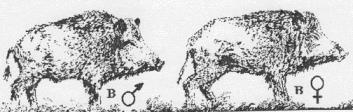 «Подсвинок» - считается от года до 2 лет. Более точного определения нет, так как даже кабаны годом старше часто выглядят как классический подсвинок. Голова из-за отросшей зимней щетины кажется короткой и тупой, детские формы полностью исчезают. Форма корпуса становится более мощной, особенно в передней части. Светлые полосы не проглядываются. На губах, хорошо видно вздутие, через которое просматриваются острия нижних клыков. Уши короткие, покрыты мощной щетиной. Хвост длинный, почти до скакательного сустава, с кисточкой на конце. К декабрю длина нижних клыков равна в среднем 116 мм. Ширина у основания 19,0 мм, у начала шлифа-12,0 мм. Число Брандта- 1,6. Обхват верхних клыков 54 мм. Средний вес 38,0 кг. На иллюстрации слева - самец, справ - самка. Сеголеток (до года) самец и самка до 40 кг. живым весом – 10 000 руб.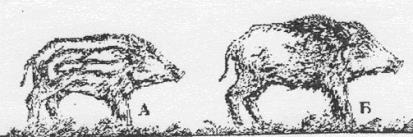 У них детская форма головы, короткое рыло, уши маленькие, покрыты короткой щетиной. На голове хорошо заметны светлые пятна. Окраска корпуса полосатая, желтовато-коричневая, которая держится до 5-6 месяцев, полностью исчезает в августе. Хвост короткий и тонкий, достигающий середины бедра. В зимнем наряде корпус кажется, более мощным благодаря отросшей подпуши. Ноги относительно короткие и покрыты темным волосом. При хорошем освещении и на короткой дистанции в это время уже заметна кисточка на хвосте. На иллюстрации справа буквой А обозначен сеголеток в возрасте 4 месяцев, буквой Б - 8 мес.• Взрослая свинья без приплод текущего года (зимний период) отстрелу не подлежит –  в случае несогласованного отстрела --- 400 руб. за 1 кг. живым весом и в случае обнаружения эмбрионов ---- то к указанной цене плюс 6 000 руб. за каждый предоставленный охотнику эмбрион.• Взрослая свинья с приплодом текущего года (летнее - осенний период) отстрелу не подлежит – при несогласованном отстреле и обнаружении признаков кормления приплода молоком --- 80 000 руб.• Егерское сопровождение на охоте с вышки + доставка к месту охоты и обратно – 2 500 руб. Если охотник не уверен в своих возможностях определить пол и размер кабана, то возможно индивидуальное сопровождение Егерем --- с дополнительной оплатой – 2 500 руб.Прочие условия:• Промах по зверю (при условии, что крови не обнаружено) – 0 руб. + общественное порицание.• Ранение и недобор при условии обнаружения крови – 30 000 руб. при невозможности определить пол и вес подраненного животного или 100 % стоимости при определении.• Добор – +5 000 руб. к сумме обслуживания при обнаружении раненого трофея до одного километра от места выстрела в день проведения охоты.• Разделка сеголетка, подсвинка – 1000 руб., взрослый самец – 2000 руб., трофея - 3000 руб.  • Снятие шкуры под трофей – 5 000 руб.По предварительной заявке предусмотрено предоставление услуг по фото, видео и аэросъемке охоты и последующего монтажа видеоролика по проведению охоты - от 30 000 руб.• Предоплата в размере первых суток проживания и за организацию охоты вносится не поздней семи дней до спланированной охоты, в случае неоплаты дата проведения охоты не подтверждается и может быть предложена другим охотникам.• Транспорт до мест проведения охоты УАЗ, ГАЗ Садко, ЗИЛ131, снегоходы, квадроциклы.• Передвижение с расчехлённым оружием в местах проживания, на территории базы ЗАПРЕЩЕНО.• Лица без охотничьего билета федерального образца и разрешения РОХа к охоте не допускаются.• Лица в состоянии алкогольного опьянения к охоте не допускаются, перебравшие остаются на базе смотреть телевизор и думать об обустройстве мира.ОХОТА НА ЗАЙЦА - БЕЛЯКА, ЗАЙЦА – РУСАКА, ЛИСИЦУ, ВОЛКА, КУНИЦУ, ЕНОТОВИДНУЮ СОБАКУ, ХОРЯ, НОРКУ, БЕЛКУ, ОНДАТРУ, ГОРНОСТАЯ, ЛАСКУСроки охоты на зайца-беляка, зайца-русака, лисицу и волка.• Охота на зайца-беляка, зайца-русака– с 15 сентября 2022 года по 28(29) февраля 2023 года.Охота на Лисицу, Енотовидную собаку, – с 15 сентября 2022 года по 28(29) февраля 2023 года.Охота на Волка – с 01 августа 2021 года по 31 марта 2022 года.Охота на Куницу, Хоря, Белку, Горностая, Ласку – с 15 октября 2022 года по 28(29) февраля 2023 года.Охота на Ондатру – с 10 сентября 2022 года по 28(29) февраля 2023 года.Стоимость самостоятельной охоты на Зайца Беляка, Русака, Лисицу, Волка, Куницу, Енотовидную собаку, Хоря, Норку, Белку, Ондатру, Горностая, Ласку:• Разрешение (путевка) — 20 000 руб. на весь сезон или 3000 руб. на 1 день охоты.• Доставка в район охоты и обратно 2500 руб. с охотников + по желанию индивидуальное Егерское сопровождение– 2 500 руб.Стоимость загонной охоты на зайца и лисицу:• Разрешение (путевка) – 3 000 руб. на день охоты.• Доставка в район охоты и обратно, передвижение на автотранспорте между загонами, егерское сопровождение, использование гончих собак, проведение загонов (не менее 4 за световой день) – 10 000 руб. (рекомендованное кол-во охотников не менее 3 человек), при охоте (более 3 человек) — 2 500 руб. с 1 охотника за день охоты.Волк на ВАБУ или в окладеСтоимость индивидуальной охоты (На Вабу) - 10 000 руб. при условии добычи трофея, если трофей не добыт, то -- 5 000 руб.Доставка охотника на Дальний Кордон и обратно 5000 руб. Стоимость охоты на Волка на приваде с вышки -- 2500 руб. Стоимость облавной охоты на Волка 2500 с охотника в случае обнаружения Волка в окладе и добычи трофея. Если зверь не обнаружен — 0 руб.Прочие условия:• Промах по зверю (при условии, что крови не обнаружено) – 0 руб. + общественное порицание.• Ранение и недобор – 0 руб.• Добор – + 0 руб. к сумме обслуживания при обнаружении раненого трофея до одного километра от места выстрела.• Снятие шкуры под трофей зайца – 1 000 руб.• Снятие шкуры под трофей лисицы – 2 000 руб.• Снятие шкуры под трофей волка – 3 000 руб.По предварительной заявке предусмотрено предоставление услуг по фото, видео и аэросъемке охоты и последующего монтажа видеоролика по проведению охоты - от 30 000 руб.• Предоплата в размере первых суток проживания и за организацию охоты вносится не поздней семи дней до спланированной охоты, в случае неоплаты дата проведения охоты не подтверждается и может быть предложена другим охотникам.• Транспорт до мест проведения загонов: УАЗ, ГАЗ Садко, ЗИЛ 131, снегоходы, квадроциклы.• Передвижение с расчехлённым оружием в местах проживания, на территории базы ЗАПРЕЩЕНО.• Лица без охотничьего билета федерального образца и разрешения РОХа к охоте не допускаются.• Лица в состоянии алкогольного опьянения к охоте не допускаются, перебравшие остаются на базе смотреть телевизор и думать о несправедливости мироустройства.ОХОТА НА БОБРА:Сроки охоты на бобра:• Охота на бобра речного – с 1 октября 2022 года по 28 (29) февраля 2023 года.Стоимость охоты на бобра:• Разрешение (путевка) одни сутки охоты на одного Бобра – 3 000 руб.• при организации охоты с условием индивидуального Егерского сопровождения путевка выдается на период охоты в течении нескольких дней до добычи трофея, доставка к месту охоты и обратно, а также егерское сопровождение на охоте с подхода – 5 000 руб. При отсутствии трофея -2500 руб.• Доставка к району охоты и обратно – 2 500 руб.• Охота в ночное время напротив бобриной хатки, ночник или тепловизорный прицел желателен.ОХОТА НА БОРОВУЮ ДИЧЬ:Сроки охоты на боровую дичь:• Весенняя охота на боровую дичь – с 20 апреля по 29 апреля 2024 г включительно. • Осенняя охота на боровую дичь с третьей субботы августа по 31 декабря (в течение единого непрерывного срока не менее 90 дней). С островными и континентальными легавыми собаками, ретриверами, спаниелями, имеющими справку или свидетельство о происхождении, а также с ловчими птицами – с 5 августа 2022 года по 28(29) февраля 2023 года.Стоимость охоты на глухаря на токе:• путевка на одного Глухаря в течении одних суток – 20 000 руб. Стоимость трофея – Глухарь – бесплатно.• при организации охоты с условием индивидуального Егерского сопровождения путевка выдается на период охоты в течении нескольких дней до добычи трофея, доставка к току и обратно, а также егерское сопровождение на охоте с подхода – 5 000 руб. При отсутствии трофея -2500 руб.• Ночевка на токе костер и спальные места из нарубленного лапника гарантируются.• Подвоз до ближайшей точки, далее пешком по лесу около двух километров.• Стоимость разделки – 500 руб. за птицу.Стоимость разделки под изготовления чучела - 1500 руб.Стоимость охоты на тетерева на токе:• Путевка одни сутки охоты на одного Тетерева – 5 000 руб.• Доставка к току и обратно, а также егерское сопровождение на охоте при обнаружении трофея – 2500 руб. При отсутствии трофея – 1000 руб.• Стоимость разделки – 350 руб. за голову.Стоимость разделки тушки под чучело 2000 руб.• Промах по птице, ранение и потеря – 100 % от стоимости трофея.• Подход к току затемно, стрельба после рассвета из оборудованной засидки или с подхода.Стоимость охоты на Вальдшнепа• путевка на Вальдшнепа в течении одних суток –  1500 руб. или 15 000 руб. на весь сезон.• Доставка к месту охоты и обратно – 1000 руб. с охотника.• Промах по птице, ранение и потеря – бесплатно.• время охоты – с 19:00 по 22:008.5 Стоимость охоты на Рябчика.• путевка на Рябчика в течении одних суток – 1500 руб. или 15 000 на весь сезон.• Доставка к месту охоты и обратно – 1000 руб. с охотника.• Промах по птице, ранение и потеря – бесплатно.Лица в состоянии алкогольного опьянения к охоте не допускаются, перебравшие остаются на базе смотреть телевизор, изучать трофеи и думать о богатстве океана.ОХОТА НА ВОДОПЛАВУЮЩУЮ, БОЛОТНО_ЛУГОВУЮ, ПОЛЕВУЮ, СТЕПНУЮ ДИЧЬ:Сроки охоты на водоплавающую, болотно-луговую, полевую, степную дичь:• Весенняя охота на селезня утки с охотничьим огнестрельным оружием – с 13 апреля по 22 апреля 2024 г.Весенняя охота на селезня утки с использованием живых подсадных (манных) уток -- с 30 марта по 30 апреля 2024 г .включительно.• Осенняя охота на степную и полевую дичь – со второй субботы августа по31 декабря (в течение единого непрерывного срока не менее 90 дней). С островными и континентальными легавыми собаками, ретриверами, спаниелями, имеющими справку или свидетельство о происхождении, а также с ловчими птицами – с 5 августа 2022 года по 28(29) февраля 2023 года. Осенняя охота на водоплавающую дичь – со второй субботы августа по 31 декабря (в течении единого непрерывного срока не менее 90 дней).• Осенняя охота на болотно - луговую дичь – со второй субботы августа по31 декабря (в течение единого непрерывного срока не менее 90 дней). С островными и континентальными легавыми собаками, ретриверами, спаниелями, имеющими справку или свидетельство о происхождении, а также с ловчими птицами – с 5 августа 2022 года по 28(29) февраля 2023 года. 9.2. Стоимость охоты на селезня с подсадной, профилями:• Разрешение (путевка) – 3 000 руб. на день охоты или 15 000 руб. на весь сезон.• Доставка в район охоты и обратно на дальний кордон болото Свитский мох – 5 000 руб.Разделка тушки – 250 руб. за голову.Стоимость разделки тушки под чучело – 2 000 руб.•  Индивидуальное егерское сопровождение на охоте – 2 500 руб.•  Индивидуальное егерское сопровождение на охоте с собакой – 5 000 руб.• Аренда скрадка, подсадных или чучел до 10 шт. – 500 руб. в день. Стоимость охоты с островными и континентальными легавыми собаками, ретриверами, спаниелями:• Разрешение (путевка) – 1 000 руб. на день охоты или 5 000 руб. на весь сезон.• Доставка в район охоты и обратно – 2 000 руб.• Индивидуальное егерское сопровождение на охоте – 2 500 руб. Стоимость охоты на гуся с профилями из скрадка:ВРЕМЕННО НЕ ПРОВОДИТСЯ.ОХОТА НА ВЫРАЩЕННОГО ФАЗАНА, КУРОПАТКУ. 10.1 Сроки охоты на выращенную дичь.         С 01 апреля по 30 апреля 2022 г.          Со второй субботы августа по 28(29) февраля 2023 г.10.2 Стоимость охоты из-под собаки: - оптимально от 5 до 20 фазанов(Куропатки) - цена за выпуск -- 1500 руб./шт. Загонная охота: - от 5 до любого количества фазанов(куропаток) - цена за выпуск -- 1500 руб./шт. (при заказе до 50 птиц) - цена за выпуск фазана (Куропатки) -- 1300 руб./шт. (при заказе более 50 птиц)• Доставка в район охоты и обратно – бесплатно.•	Разделка тушки – 250 руб. за голову.•	Стоимость разделки тушки под чучело - 1000 руб.•  Индивидуальное егерское сопровождение на охоте – 2 500 руб.РЫБАЛКА• рыбалка на Большом озере на необорудованном берегу — бесплатно. •Стоимость аренды мостков для рыбалки, кресла и Беседки — 500 руб. с человека в день.• аренда резиновой лодки оборудованной эхолотом, двигателем 20 л.с 2 000 руб. в день. без стоимости бензина.• аренда катера Мастер 410 с двигателем 90 л.с 4 000 руб. в день без стоимости бензина.• аренда катера Nord River с двигателем 310 л.с с капитаном 8 000 руб. в день без стоимости бензина.• аренда гидроцикла Yamaha — 1 000 за 30 минут с учетом топлива.• аренда гидровелосипеда — 500 руб. за сутки.• аренда вёсельный лодки — 500 руб. за сутки.12.СТОИМОМСТЬ ПРОЖИВАНИЯ НА БАЗЕ: Деревенский дом. Количество спальных мест – 6 (постельное белье предоставляется). Удобства – душевая кабина, умывальник, туалет,Wi-Fi интернет, связь, телевизор, холодильник. Цена за сутки – 1500 руб. с человека. Четыре Кемпера (Автодома) с размещением до 3 человек. Чистое постельное белье, электроснабжение - 220 вольт, возможность зарядить гаджеты, индивидуальное отопление, холодильник, газовая плита, телевизор,--- туалет, душ в 30 метрах, беседка с барбекю. Стоимость за сутки – 1500 руб. с человека.Гостиница Янтарь *** в ближайшем городе – Ярцево от 1750 руб. двухместный номер. Остальные тарифы на сайте Booking.com. При размещении более 15 человек можем предложить перевозку до мест проведения охоты и обратно на автобусе (автобус будет находиться в месте проведения охоты и ждать Вашего распоряжения) – 5 000 руб. Возможна услуга предоставления питания на время проведения охоты – 2000 руб. в день. Приготовление блюд по Вашему заказу из ваших или наших продуктов, а также добытых Вами трофеев.